Муниципальное бюджетное общеобразовательное учреждениеДосатуйская средняя общеобразовательная школаПрограмма «Воспитательная система МБОУ Досатуйской СОШ»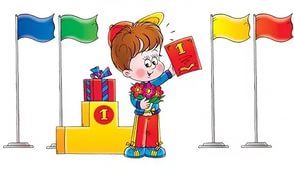 Возраст: 6,6 – 17 летСрок реализации 5 летСоставила: Р.В.Полухина -  ЗДВРДосатуй 2018  «Создает человека природа,но развивает и образует его общество»В. Г. Белинский	Стремительно меняется время, меняется общество и отношения между людьми. Чем более развито общество, тем более значительную роль играет в нём воспитание - старейшее из человеческих дел. В древности его считали труднейшим из занятий, искусством из искусств. Ведь ни в какой другой человеческой деятельности итоги не отличаются так разительно от затраченных усилий.В период социальных преобразований в современном российском обществе актуальность приобретают такие задачи, как формирование ценностных мировоззренческих основ воспитания, создание нового воспитательного потенциала системы образования, обеспечение условий для воспитания будущих поколений на основе общественного согласия, приоритета мира и толерантности.Воспитание является одним из важнейших компонентов образования в интересах человека, общества, государства.Пояснительная запискаПрограмма воспитательной работы – это нормативно-управленческий документ, характеризующий специфику содержания внеучебной и внеклассной воспитательной работы школы, особенности организации, кадрового и методического обеспечения воспитательного процесса.В связи с изменениями в российском обществе, в системе школьного образования педагогический коллектив считает актуальным внедрение программы через гражданско-правовое и духовно-нравственное воспитание школьников.Современное воспитание школьников осложнено многими негативными процессами, которые происходят в нашем обществе: кризис социальной системы; обострение политической ситуации, социальная напряженность; экономическая нестабильность, криминализация жизни, ухудшение экологической обстановки и так далее. Ситуация выживания, в которой оказалось наше общество, объективно порождает формы социального поведения, адекватные ей: агрессию, жестокость, борьбу, конкуренцию. В современных условиях повышается роль школы в деле воспитания подрастающего поколения.Целесообразность принятия программы «Воспитательная система МБОУ Досатуйской СОШ» обусловлена необходимостью пересмотреть систему воспитательной работы в школе в соответствии с новыми тенденциями гуманизации образования, сформулированными в ряде нормативных документов: Приоритетные направления развития образовательной системы Российской Федерации. Национальная образовательная инициатива «Наша новая школа»Федеральные государственные образовательные стандартыКонцепция духовно-нравственного воспитания российских школьников	Разработка и принятие программы воспитательной работы обусловлено также реализацией программы развития школы, в которой определены приоритеты всех направлений преобразования школьной жизни.  	Идеология программы воспитательной работы опирается на следующие концептуальные положения: успешность учащихся – необходимое условие психологического благополучия школьников, основа их здоровья; успешность школьников – необходимое условие включения учащихся в деятельность; успешность ребенка – необходимое условие социализации человека, развития духовно-ценностной ориентации;успешность – гуманистический стиль взаимоотношений педагога и учащегося, общения подростков друг с другом, учителей друг с другом;успешность школьника – результат реальных достижений учащегося в различных видах деятельности (спорте, творчестве, труде и др.), а успех – способ самоутверждения, самовыражения;успешность – контекст культуры школы, норма полноценной жизни ребенка, школа выступает для ребенка первой и основной моделью социального мира, моделью мира успеха или неуспеха; успешность – это атрибут ученика, и учителя как отдельной личности, так и группы, всего школьного сообщества; успех — это подведение итогов деятельности, основа самооценки, самопознания, мечта о будущем достижении. Управление воспитательным процессомЦель и задачи деятельности педколлектива определены в Уставе школы, в программе развития школы. Цели воспитательной деятельности со своими детьми классный руководитель ставит исходя из характеристики класса, специфики межличностных отношений, структуры классного коллектива. Классным руководителям следует помнить, что непосредственным результатом воспитательного мероприятия является не мифическое «повышение уровня воспитанности» класса, а реальное изменение отношений в коллективе.	Управление процессом воспитания строится по следующим направлениям:Совместная работа с информационно-методическим центром Управления образования Административная работа:знакомство с опытом воспитательной работы школ района, края;обмен опытом;работа школьного методического объединения классных руководителей; повышение квалификации классных руководителей (учёба, семинары).Сбор информации:педагогическое наблюдение;анкетирование, диагностика, мониторинг;анализ собранной информации.Планирование:разработка планов и программ, направленных на развитие учащихся, повышение их уровня воспитанности;подбор форм и методов в соответствии с собранной и отработанной информацией.Контроль и коррекция: анализ и оценка планов и программ воспитательной (педагогические советы, МО классных руководителей, совещание при директоре, завуче).Методическая работа в рамках воспитательной работы школы строится в нескольких направлениях:методическая работа классных руководителей;методическая работа вожатого;методическая работа социального педагогаВоспитательная деятельность включает следующее:дополнительное образование;внеклассная и внешкольная работа классных руководителей;развитие ученического самоуправления;общешкольные праздники, конкурсы, вечера;создание безопасных условий жизнедеятельности учащихся; работа с родителями;работа педагога-психолога.Планирование воспитательной деятельности в школе осуществляется в виде ключевых комплексных дел, школьных праздников. В общешкольных мероприятиях обязаны участвовать все классные коллективы. Кроме общешкольных, в классе планируются собственные классные дела.Систему самоуправления воспитательной деятельностью в школе образуют следующие подсистемы:МО классных руководителей.Творческие группы учителей по направлениям.Ученический актив.Школьная библиотека.Высшим коллективным органом детского самоуправления является школьное ученическое самоуправление.Важнейшие управленческие решения по проблемам воспитания принимаются на заседаниях школьных педсоветов, совещаниях при директоре, родительских собраниях школы, классов, МО классных руководителей. Полный анализ состояния воспитательной работы проводится на итоговом августовском педсовете. 	Деятельность, общение и отношения строятся на следующих принципах:Принцип индивидуальности. Создать условия для реализации личностного роста, самореализации и самоопределения личности. Каждый участник учебно-воспитательного процесса должен быть самим собой, обрести свой гражданско-нравственный образ.Принцип свободы выбора. Развить умение и навыки свободы выбора цели, содержания, форм и способов организации жизнедеятельности человека и гражданина.Принцип творчества и успеха. Определить и развивать индивидуальные творческие способности личности, стимулировать процесс самосовершенствования.Принцип доверия, поддержки и сотрудничества. Принципиально отказаться от авторитарных методов формирования личности. Установить атмосферу доверия и доброжелательности, которая поможет самореализации и самоутверждению и педагога, и ребенка.         Воспитательная система выполняет следующие функции:формирует правовую культуру молодого поколения и готовит учащихся к жизни в демократическом обществе;способствует развитию личности, способной к сотрудничеству с людьми разных мировоззрений, наций, религий, умеющей реализовать право свободного выбора взглядов и убеждений;развивает навыки самообразования, самовоспитания, творческое и ответственное отношение к любой деятельности, практичность мышления, гуманистическое отношение к людям и природе;формирует у учащихся стремление изучать, искать, думать, сотрудничать, приниматься за дело и доводить его до конца.В основе механизма социализации личности школьника лежит активная преобразующая деятельность детей, посредством которой происходит включение их в жизнь тех или иных сообществ, формирование социальных связей, развитие систем ценностных и социальных ориентаций.В школе заложены условия для реализации программы:создана организационно-нормативная база,обновлено научно-методическое обеспечение воспитательного процесса, педагогический коллектив находится в состоянии постоянного совершенствования своего профессионализмаимеется поддержка родителей и общественности. 	Предлагаемая программа направлена на дальнейшее развитие воспитательной системы школы, в основе которой лежат известные принципы педагогики сотрудничества:переход от педагогики требований к педагогике отношений;гуманно-личностный подход к ребенку;единство воспитания и обучения.Программа направлена на развитие потенциальных возможностей ребенка, формирование его социального опыта.Реализация воспитательной программы (с 1 по 11 класс) позволит   осуществить переход школы на более высокий уровень культуры воспитательных и образовательных процессов, повышение качества образования учащихся и профессионализма педагогов.	Важнейшим компонентом воспитательной системы является педагогически обоснованная цель.Целью воспитания в школе является выявление и развитие способностей каждого ученика, формирование духовно богатой, свободной, физически здоровой, творчески мыслящей личности, обладающей прочными базовыми знаниями; личности, ориентированной на высокие нравственные ценности; создание условий для реализации интересов учащихся в различных видах деятельности.Задачи воспитательной работы:усилить воспитательные функции образования, направленные на формирование патриотизма, гражданской ответственности, нравственности;обеспечить сотрудничество образовательного учреждения с родителями учащихся по всем направлениям воспитательной деятельности;поддерживать и укреплять школьных традиций, способствующие созданию общешкольного коллектива;развивать инициативу, самостоятельность учащихся, ответственность за состояние дел в школе, формировать управленческие умения и навыки, развивать и совершенствовать ученического самоуправления. 	Цель деятельности школы – воспитание нравственного, ответственного, инициативного и компетентного гражданина России.	Цель разбивается на ряд конкретных задач:прививать   любовь к родной школе, отчему краю;формировать гражданское самосознание, ответственность за судьбу Родины;формировать гуманистическое отношение к окружающему миру, понимать свое органичное единство с окружающей средой, приобщаться к общечеловеческим ценностям, осваивать, присвоение этих ценностей;развивать творческие способности, предоставлять возможности реализоваться в соответствии со своими склонностями и интересами, выявлять и поддерживать индивидуальность;формировать стремление к здоровому образу жизни, осознание здоровья как одной из главных жизненных ценностей; формировать и развивать познавательные способности; развивать стремление формировать свою среду, свои действия по эстетическим, этическим и культурным критериям, воспитывать чуткость и видение прекрасного; организовывать участия педагогов и обучающихся в творческих конкурсах, соревнованиях и др.Для   достижения целей в воспитательную систему школы положены следующие подходы:Деятельностный подход как стратегия гуманизации технологий воспитания. Чем разнообразнее и продуктивнее значимая для личности деятельность, тем эффективнее происходит овладение общечеловеческой и профессиональной культурой.Личностно-ориентированный подход, требующий от учителя отношения к учащемуся как к уникальному явлению, независимо от его индивидуальных особенностей.Полусубъектный подход обусловлен условиями субъект-субъектных отношений. Педагог не воспитывает, не учит, а активизирует учащихся к саморазвитию, изучает их активность, создает условия для самодвижения.Индивидуально-творческий подход предполагает развитие мотивации во всех видах деятельности, организацию самодвижения к конечному результату. Основное назначение состоит в создании условий для самореализации личности, выявления и развития творческих возможностей каждого учащегося.В основу воспитательной деятельности положены принципы:Творчество – источник развития школы.Союз детей, учителей и родителей – единственный путь развития школы.Максимальный учет интересов и потребностей детей во всех сферах деятельности.Расширение воспитательного пространства в интересах создания социально позитивной среды жизнедеятельности школьника.Главным направлением воспитательной   деятельности является гражданско-патриотическое воспитание учащихся. Воспитание любви к Родине, гордости за свою страну имеют огромное значение для развития ребенка и являются источником формирования лучших человеческих и гражданских качеств, важнейшим инструментом духовно-нравственного становления личности.Организация воспитывающей деятельности осуществляется на основе плана воспитательной работы школы, программы «Воспитания и социализации», программы «Внеурочной деятельности», программы «Дополнительное образование», воспитательных программ классных руководителей, руководителей кружков, секций, а также на основе целевых воспитательных программ по всем направлениям. Содержание и формы деятельности, отбираются с учетом диагностики развития личности детей, их интересов, индивидуальных и возрастных особенностей учащихся.  Деятельность планируется по ряду важнейших направлений и осуществляется по тематическим периодам, с учетом традиции школы, особенностей педагогического коллектива, интересов и потребностей учащихся и родителей.Для того чтобы задачи были обоснованными и вошли в целевое пространство, необходимо смоделировать личность выпускника школы, как конечный продукт воспитательной деятельности школы. Выпускник школы должен обладать такими качествами или направлениями развития, как:патриотизм, гражданственность,экологическая культура;нравственность, духовность,креативность, творчество;здоровый образ жизни;эстетическое и культурное развитие;саморазвитие.Воспитание осуществляется через организацию жизнедеятельности ребенка.	Формы организации воспитательной деятельности:воспитание в процессе обучения;внеучебная деятельность:			а) внутриклассная,			б) межклассная;			в) внеклассная;			г) участие в работе творческих объединений;			д) внешкольная;			е) массовая, общешкольная;			ж) работа с семьей и общественностью.	Эти формы осуществляются в виде различного рода творческих дел, воспитательных мероприятий, предметных месячников, в ходе которых проходят конкурсы, олимпиады, викторины. Прежде всего, это система школьных традиций. Традиции формируют дух школы, определяют ее лицо, являются объединяющим началом для детей и педагогов. Традиции являются ключевыми делами школы и проводятся, как правило, по методике КТД. 	 Ожидаемые результатыВоспитание – длительный процесс, состоящий их огромного количества составляющих, поэтому явный результат можно получить только по окончании обучения.В ходе реализации данной программы ожидаются следующие результаты:Приобретение обучающимися знаний, умений и навыков по планированию, организации разнообразной деятельности, формирование культуры здорового образа жизни;Сплочение коллектива детей, занятых интересующей их деятельностью, активных, творческих, общительных;Социализация личности, формирования у неё активной жизненной позиции, развитие лидерского потенциала;Формирование нравственных качеств личности: коллективизма, ответственности, забота о младших, окружающей природе;Формирование положительного имиджа детейРассмотреноШМО «Перемена»РуководительР.В.Полухина /              /  Протокол № « __» ___________2018г.СогласованоЗаместитель директора по УВР    Н.М.Балагурова /          / _______________________ «__» _________2018 г.УтверждаюДиректор МБОУ Досатуйской СОШН.Г.Баранникова /            /От «___» _______2018 г.